„Freiheit“ wünscht sich das Sommerflimmern – Kino auf dem Lande 2022Nach mehreren Lockdowns sehnen sich alle Menschen nach ein bisschen mehr Freiheit. Das Sommerflimmern – Kino auf dem Lande konnte diesen Wunsch zumindest in seinen Filmen erfüllen. Was „Frei!“ im weitesten Sinn bedeuten kann, erkundet das Open Air-Kino noch am kommenden Wochenende Osnabrücker Nordkreis. Landschaftsverband Osnabrücker Land (LVO) und Film- und BildungsInitiative zeigen am Freitag, den 12. August, im Kirchpark Alfhausen, Hauptstraße 9, den presigekrönten deutschen Film „Rabiye Kurnaz gegen George W. Bush“. Am Samstag, den 13. August, läuft auf dem Ferienhof Groneick in Gehrde, Schnücks Ort 2, der französisch-belgische Film „Á la carte! – Freiheit geht durch den Magen“. Beide Filme beginnen um ca. 21.00 Uhr.Am 12. August zeigt das Sommerflimmern einen ganz besonderen Film: „Rabiye Kurnaz gegen George W. Bush“ hatte erst im Februar 2022 auf der Berlinale Premiere, wurde mehrfach ausgezeichnet und erhielt jüngst den „Friedenspreis des deutschen Films – Die Brücke 2022“. Die Deutsch-Türkin Rabiye Kurnaz führt in ihrem Bremer Reihenhaus das einfache Leben einer bescheidenen Hausfrau. Ihr Leben ändert sich jedoch schlagartig, als ihr Sohn Murat kurz nach den Anschlägen vom 11. September 2001 des Terrorismus bezichtigt und ins Gefangenenlager Guantanamo verfrachtet wird. Bekannt wird er in Deutschland als „Bremer Taliban". Der Film von Andreas Dresen erzählt jedoch nicht Murats, sondern Rabiyes Geschichte. Für die Mutter gibt es nur einen Weg, um ihren Sohn aus der rechtswidrigen Inhaftierung zu befreien: Sie muss bis ins Herz der Weltpolitik vordringen und findet sich schon bald in Washington vor dem Supreme Court wieder. An ihrer Seite steht der Menschenrechtsanwalt Bernhard Docke, mit dem sich Rabiye ganz wunderbar in die Haare kriegen kann. Mit der Zeit wächst das ungleiche Duo aber immer weiter zusammen und eine außergewöhnliche Freundschaft entsteht. 
Schon vorher ab 19 Uhr bieten Maria Ahlert und der Chor Con Brio dem Publikum Gelegenheit zum gemeinsamen Singen. Die Kirchengemeinde St. Johannis Alfhausen und der Jugendclub Alfhausen sorgen mit Pizza, Broten und Dips, Süßigkeiten und Getränken für das leiblicher Wohl der Sommerflimmern Gäste.Der letzte Film der Sommerflimmern-Reihe 2022 wirft einen Blick zurück in die Vergangenheit: Am Vorabend der Französischen Revolution von 1789 hungert das Volk , aber der Adel lässt sich köstlichsten Speisen servieren. Pierre Manceron ist ein begnadeter Koch, der für das leibliche Wohl des Herzogs von Chamfort sorgt – bis er einen verhängnisvollen Faux-pas begeht. Er serviert den Gästen eine Eigenkreation aus Kartoffeln und Trüffeln. Da diese unter der Erde wachsen, hält man sie für Teufelswerk. Manceron verliert seinen Job und kehrt zurück in die Landbäckerei seines Vaters, die von hungernden Bürgern geplündert wurde. Mit der geheimnisvollen Louise, die bei ihm in die Lehre geht, entwickelt er eine geradezu revolutionäre Idee: Manceron lässt das gemeine Volk an seinen Kochkünsten teilhaben. Ein wahrhaft sinnliches Vergnügen.
Schon vorher ab 19.30 Uhr kann sich das Publikum bei einem Schnuppertraining Pitch & Putt-Golf ebenfalls vergnügen oder mit Currywurst und selbstgemachter Soße oder Bulgursalat für sein leibliches Wohl sorgen.Coronabedingt gibt es in diesem Jahr keine Schlechtwetteralternativen. Bei wetterbedingter Absage im Vorfeld zahlt der LVO das Eintrittsgeld zurück. Karten sind noch an der Abendkasse erhältlich. Der Eintritt beträgt 7 Euro, ermäßigt 5 Euro und mit KUKUK 1 Euro.Weitere Informationen sowie das Gesamtprogramm sind unter www.sommerflimmern.de zu finden.Bildunterschrift: Der Kirchpark Alfhausen bietet eine romantische Kulisse für den Sommerflimmern-Filmabend am 12. August 2022. 
Foto: Petra Gieseke/LVO
Bildunterschrift: Die Deutsch-Türkin Rabiye Kurnaz legt sich mit dem amerikanischen Präsidenten an, um ihren Sohn aus Guantanamo zu befreien.
Foto: Pandora FilmverleihBildunterschrift: 2018 fanden über 200 Gäste den Weg zum Ferienhof Groneick in Gehrde, um gemeinsam einen Sommerflimmern-Abend zu erleben.
Foto: Gabriele Janz/LVOBildunterschrift: 2022 zeigt das Sommerflimmern auf dem Ferienhof Groneick den sinnlich-vergnüglichen Film „à la carte! – Freiheit geht durch den Magen“.
Foto: Neue Visionen Filmverleihjz/17.03.2022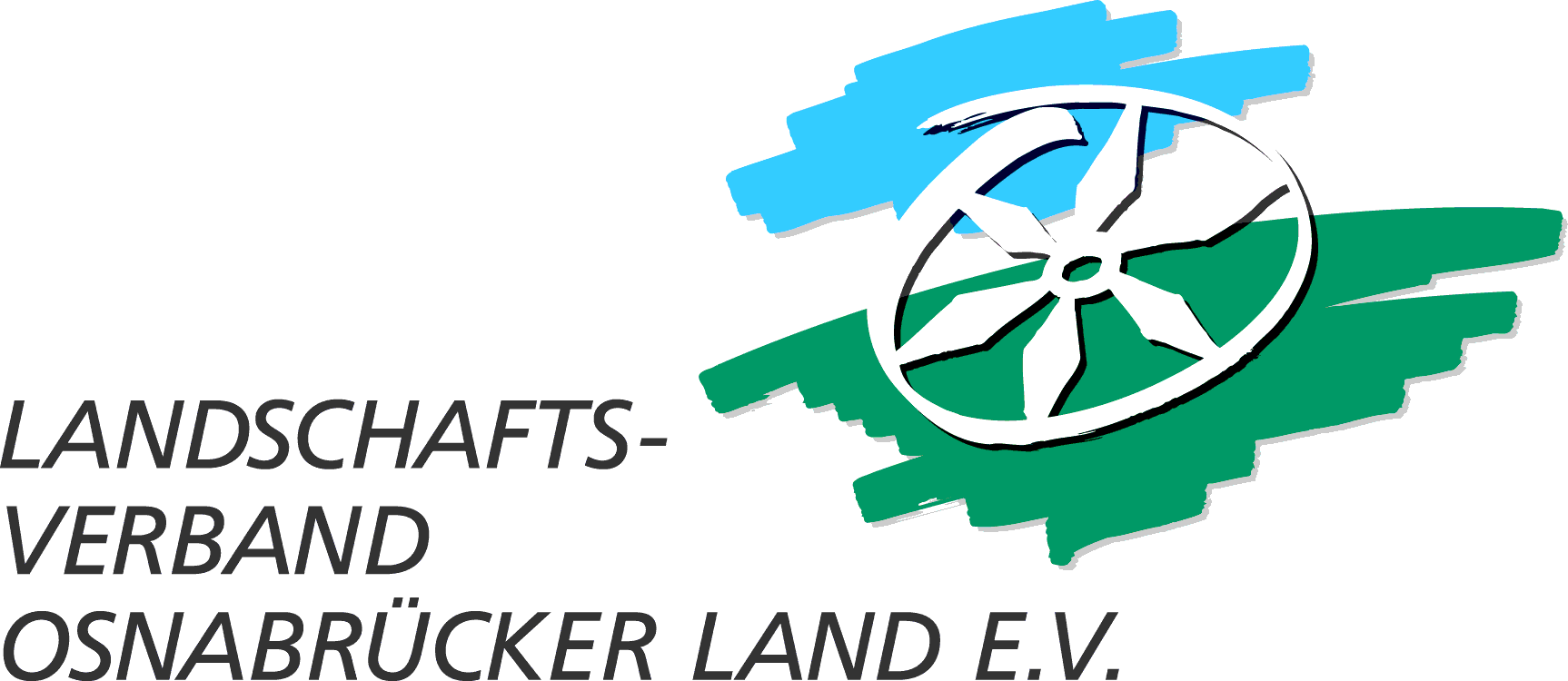 Pressemitteilung